MEMORY ACTIVITY & SUPPORT GROUP GRANT REFERENCE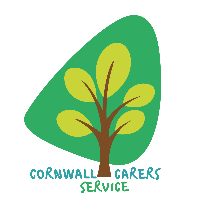 Name of GroupYour namePhone number(s)Email addressOrganisation Name & AddressHow do you know the applicant Please tell us why you are supporting this application. Please tell us why you are supporting this application. Signature(electronic is acceptable)Date